СВетильники общего назначения стационарные ТМ “FERON” серии hLМОДЕЛИ: HL349, HL350, HL351, HL352Инструкция по эксплуатации и технический паспортНазначение изделияДанные светильники ТМ “FERON” серии HL предназначены для общего и декоративного освещения жилых и общественных помещений, подсветки полок и ниш, освещение торговых витрин, освещения гостиных, спален, кухонь и пр.Светильники устанавливаются накладным монтажом на плоскую поверхность из нормально воспламеняемого строительного материала. Светильники предназначены для использования со светодиодными лампами с цоколем GX53, рассчитанными для использования в сетях переменного тока с номинальным напряжением 230В, и имеющими мощность, не превышающую 12Вт (лампа не входит в комплект поставки). Светильники предназначены для использования только внутри сухих отапливаемых помещений.Технические характеристикиКомплектность- Светильник- Комплект крепления- Инструкция по эксплуатации- УпаковкаМонтаж и подключениеИзвлеките светильник из упаковки, проведите его внешний осмотр.Обесточьте и подготовьте к подключению кабель питающей сети. Подведите питающий кабель к месту установки светильника.Выполните разметку потолка и подготовку монтажных отверстий в соответствии с основанием светильника.
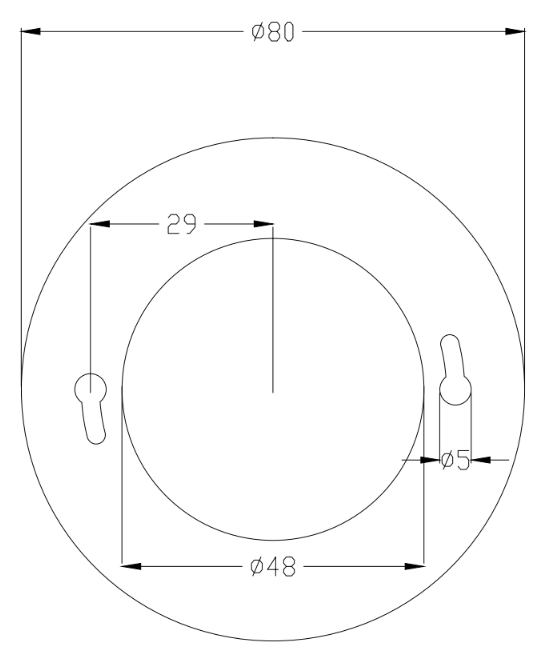 В полученные отверстия вставьте дюбели и вкрутите саморезы, оставив 3-5мм. 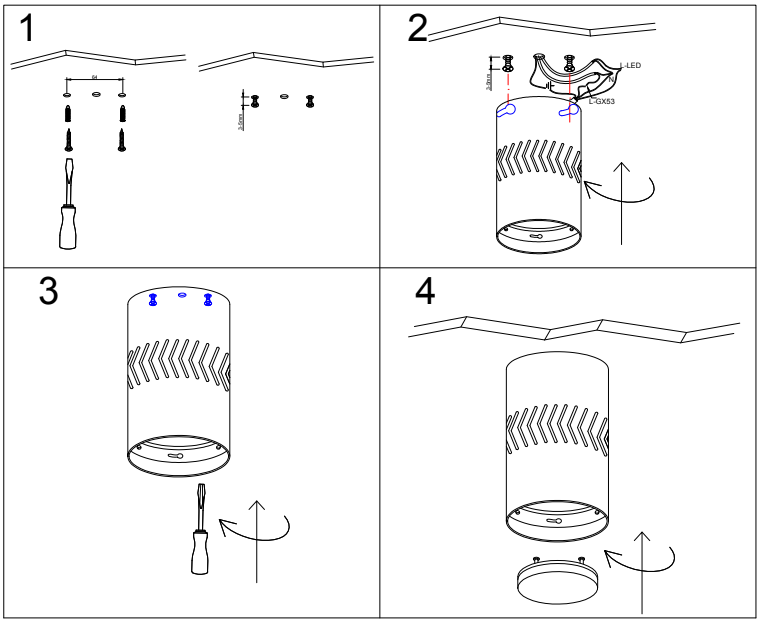 Подключите коричневый фазовый провод светильника (L), зеленый фазовый провод подсветки (L), синий нейтральный провод общий (N), желтый провод защитного заземления светильника к соответствующим проводам питающей сети.Приложите светильник к монтажной поверхности таким образом, чтобы вкрученные не до конца саморезы прошли сквозь отверстия на задней стороне светильника.Проверните светильник по часовой стрелке до упора, закрепив светильник на монтажной поверхности.Если положение светильника на монтажной поверхности слегка ослаблено, подтяните саморезы.Вставьте лампу с цоколем GX53 в патрон светильника.Включите питание.Обслуживание и ремонтВсе работы по обслуживанию светильника осуществлять только при выключенном электропитании.Протирку светильника от пыли производить мягкой тканью по мере необходимости. При загрязнении светильника использовать растворитель запрещено, используйте влажную тряпку или обычный ластик.Замену лампы осуществлять по мере необходимости.Возможные неисправностиЕсли после произведенных действий светильник не загорается, то дальнейший ремонт не целесообразен (неисправимый дефект). Обратитесь в место продажи светильникаМеры безопасностиВсе работы со светильником осуществлять только при отключенном электропитании.Светильники предназначены для использования только внутри помещений.Установочные и электротехнические работы со светильником должны осуществлять лица, имеющие необходимые группы допуска по электробезопасности.Не использовать светильник, в случае если нарушена целостность изоляции кабеля питающей сети.В светильник можно устанавливать только те тип и мощность ламп, которые указаны в данной инструкции.ХранениеСветильники хранятся в картонных коробках в ящиках или на стеллажах в сухих отапливаемых помещениях.ТранспортировкаСветильник в упаковке пригоден для транспортировки автомобильным, железнодорожным, морским или авиационным транспортом.УтилизацияСветильники не содержат дорогостоящих или токсичных материалов и комплектующих деталей, требующих специальной утилизации. По истечении срока службы светильник необходимо разобрать на детали, рассортировать по видам материалов и утилизировать как бытовые отходы.СертификацияПродукция соответствуют требованиям ТР ТС 004/2011 «О безопасности низковольтного оборудования», ТР ТС 020/2011 «Электромагнитная совместимость технических средств». Продукция изготовлена в соответствии с Директивами 2014/35/EU «Низковольтное оборудование», 2014/30/ЕU «Электромагнитная совместимость».Информация об изготовителе и дата производстваСделано в Китае. Изготовитель: Ningbo Yusing Electronics Co., LTD, Civil Industrial Zone, Pugen Vilage, Qiu’ai, Ningbo, China/ООО "Нингбо Юсинг Электроникс Компания", зона Цивил Индастриал, населенный пункт Пуген, Цюай, г. Нингбо, Китай. Официальный представитель в РФ: ООО «ФЕРОН» 129110, г. Москва, ул. Гиляровского, д.65, стр. 1, этаж 5, помещение XVI, комната 41, телефон +7 (499) 394-10-52, www.feron.ru. Импортер: ООО «СИЛА СВЕТА» Россия, 117405, г. Москва, ул. Дорожная, д. 48, тел. +7(499)394-69-26Дата изготовления нанесена на корпус светильника в формате ММ.ГГГГ, где ММ – месяц изготовления, ГГГГ – год изготовления.Гарантийные обязательстваУсловия гарантии на светильник уточняйте на месте продажи товара. Максимальный срок гарантии на светильник 1 год (12 месяцев) с момента продажи. Гарантия предоставляется на внешний вид светильника, при условии эксплуатации светильника с указанным в данной инструкции типом ламп.Гарантийные обязательства осуществляются на месте продажи товара, Поставщик не производит гарантийное обслуживание розничных потребителей в обход непосредственного продавца товара.Началом гарантийного срока считается дата продажи товара, которая устанавливается на основании документов (или копий документов) удостоверяющих факт продажи, либо заполненного гарантийного талона (с указанием даты продажи, наименования изделия, даты окончания гарантии, подписи продавца, печати магазина).В случае отсутствия возможности точного установления даты продажи, гарантийный срок отсчитывается от даты производства товара, которая нанесена на корпус товара в виде надписи, гравировки или стикерованием. Если от даты производства товара, возвращаемого на склад поставщика прошло более двух лет, то гарантийные обязательства НЕ выполняются без наличия заполненных продавцом документов, удостоверяющих факт продажи товара.Гарантия недействительна, если изделие использовалось в целях, не соответствующих его прямому назначению; дефект возник после передачи изделия потребителю и вызван неправильным или небрежным обращением, не соблюдением требований, изложенных в данной инструкции. А также, в случае воздействия непреодолимых сил (в т.ч. пожара, наводнения, высоковольтных разрядов и молний и пр.), несчастным случаем, умышленными действиями потребителя или третьих лиц.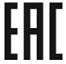 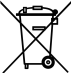 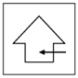 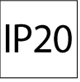 МодельHL349HL350HL351HL352Напряжение питания230В/50Гц230В/50Гц230В/50Гц230В/50ГцТип используемой лампыСветодиоднаяСветодиоднаяСветодиоднаяСветодиоднаяПатронGX53GX53GX53GX53Максимальная мощность лампы12Вт12Вт12Вт12ВтМощность светодиодной подсветки1Вт1Вт1Вт1ВтТемпература окружающей среды+1°С... +40°С+1°С... +40°С+1°С... +40°С+1°С... +40°СОтносительная влажностьне более 75%не более 75%не более 75%не более 75%Класс защиты от поражения электрическим токомIIIIМатериал корпусаСталь, покрытая порошковой краскойСталь, покрытая порошковой краскойСталь, покрытая порошковой краскойСталь, покрытая порошковой краскойМатериал патронаПластикПластикПластикПластикСтепень защиты от пыли и влагиIP20IP20IP20IP20Климатическое исполнениеУХЛ4УХЛ4УХЛ4УХЛ4Цвет корпусаСм. на упаковкеСм. на упаковкеСм. на упаковкеСм. на упаковкеГабаритный размер (диаметр×высота)Ø80×100ммØ80×100ммØ80×100ммØ80×100ммНеисправностьПричина появленияСпособы устраненияСветильник не работаетОтсутствие напряжения в сетиВосстановите напряжение в сети.Светильник не работаетВышла из строя лампаЗамените лампуСветильник не работаетОбрыв контакта, нарушена целостность кабеля питающей сетиПроверьте подключение и целостность изоляции питающего кабеляСветильник не работаетНеправильное подключение Проверьте схему подключения, при необходимости исправьте неисправность.